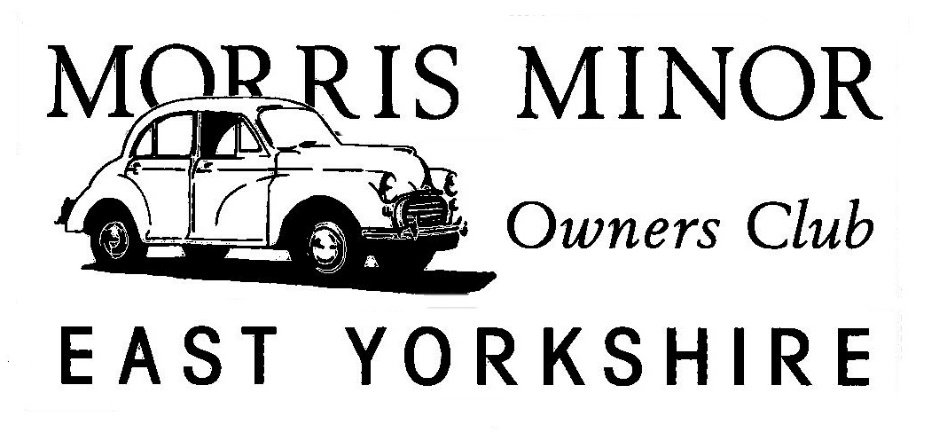 Membership ApplicationName: _________________________________________Address: _____________________________________________________________________________________Postcode: ______________________________________Telephone: _____________________________________Email: _________________________________________Car Owned: ____________________________________Branch membership subscriptions £10.00 made payable to EYMMOC.Please return your completed form to the Branch Secretary for processing;Mrs Alison Ripley, 6 Dunswell Lane, Dunswell, Hull, HU6 0AG